اللجنة المعنية بالتنمية والملكية الفكريةالدورة الثالثة عشرةجنيف، من 19 إلى 23 مايو 2014مشروع البراءات والملك العام: تقرير التقييم الذاتيمن إعداد الأمانة يقتضي مشروع البراءات والملك العام – حسبما هو منصوص عليه في وثيقة المشروع (CDIP/7/5 Rev.) – أن يرد في تقرير التقييم الذاتي النهائي وصفٌ لنتائج المشروع الرئيسية وتقييمٌ نهائيٌّ لإنجازاته.ولذلك يحتوي مرفق هذه الوثيقة على تقرير التقييم الذاتي المذكور آنفاً.واللجنة مدعوةٌ إلى الإحاطة علماً بالمعلومات الواردة في مرفق هذه الوثيقة.[يلي ذلك المرفق][يلي ذلك الملحق الأول]الملحق الأولملخص دراسة البراءات والملك العام (ثانيا)استناداً إلى النتائج التي توصلت إليها دراسة البراءات والملك العام (أولا)، قدَّمت دراسةُ البراءات والملك العام (ثانيا) إسهاماً إضافياً ورؤى جديدة للمناقشة الخاصة بالبراءات والملك العام. ففي الجزء الأول من الدراسة، على وجه الخصوص، وضع المؤلفون نموذجاً تكاملياً تصورياً سعى إلى شرح العلاقة بين البراءات والملك العام في أثناء انتظار الحصول على براءة الاختراع وبعد انتهاء صلاحيتها. وأوضح المؤلفون أن الملك العام يتألف من كلٍّ من مكون قانوني ومكون واقعي، وأن الإسهام المحتمل لنظام البراءات في الملك العام لا يكون عندما تنتهي صلاحية براءة مسجلة بعد انتهاء أجلها القانوني الكامل فحسب، بل يكون أيضاً قبل انتهاء تلك المدة. وشُرِحت تلك الديناميات في سلسلة من التمثيلات البيانية والرسومية، إضافةً إلى نص توضيحي، دعماً لنموذج المؤلفين الاكتشافي. ونُوقِشت أيضاً إمكانية مراجحة براءات الاختراع في المِلك العام من قبل بلدان لا تتقيد بحقوق البراءات، وإمكانية مساهمة هذه المراجحة في الابتكار الوطني، لا سيما في البلدان النامية.وفي الجزء الثاني، ركزت الدراسةُ على أنشطة شتى الكيانات غير المنتجة فيما يتعلق بمساهمة نماذج الأعمال التجارية الخاصة بكل منها في الملك العام. وحلَّل المؤلفون الفئات التالية، على وجه الخصوص، من الكيانات غير المنتجة المحتملة: "1" كيانات إعمال البراءات؛ "2" وشركات تجميع البراءات؛ "3" والكيانات غير المُنافِسة؛ "4" ووسطاء البراءات؛ "5" والجامعات والمؤسسات البحثية. واقترحت الدراسةُ تمثيلاً خطياً في شكل متسلسلتين بيانيتين توضحان مساهمة كل نوع من الكيانات في الملك العام ونزوع كل كيان بوصفه صاحب البراءة إلى إنفاذ حقوقه.ووصف الجزءُ الثالث على نطاق أوسع ممارسات الكيانات فيما يخص البراءات، ونَظَر في الأثر المحتمل لإدارة البراءات على الملك العام. ونظر في استراتيجيات براءات الاختراع وفي تنفيذ تلك الاستراتيجيات على أرض الواقع. وإضافةً إلى ذلك، بحث هذا الجزء كيف يمكن للأنشطة التي تقوم بها الجهات الفاعلة المعنية بالبراءات أن تساهم في ملك عام ثري متاح دون قيود. وركَّز الجزء الثالث بصفة خاصة على منح البراءات وعملية الابتكار، ووفقاً لذلك حُلِّلت القضايا التالية: التحسينات التزايدية وشجرة الإفراج عن المعارف اللاحقة، وتسجيل البراءات الدفاعية والهجومية، والطلبات المخفية، والبراءات الغائصة، وتحسينات نطاق البراءات. وعلاوة على ذلك، ناقشت الدراسةُ البراءات المجانية والابتكار المفتوح، وتلت ذلك مناقشةٌ بشأن ممارسة من ممارسات إدارة البراءات تُسمى "التجدد المستمر للبراءات" مع التركيز بوجه خاص على تطوير سوق الأدوية الجنيسة بإصدار قانون هاتش واكسمان في عام 1984 في الولايات المتحدة الأمريكية.وفي الختام، أشارت الدراسةُ إلى أنَّ العلاقة بين براءات الاختراع والابتكار ووجود ملك عام ثري يمكن الوصول إليه دون قيود علاقةٌ مُعقَّدة ودقيقة. ولم يُطلِق المؤلفون حكماً عاماً على تلك العلاقة، ولكنهم وضعوا تصوراً لنموذج اكتشافي يمكن أن يسهم إسهاماً كبيراً في تعزيز فهم هذه المسألة.[يلي ذلك الملحق الثاني]الملحق الثانينتائج التقييم بناءً على نواتج المشروع الرئيسية[نهاية الملحق الثاني والوثيقة]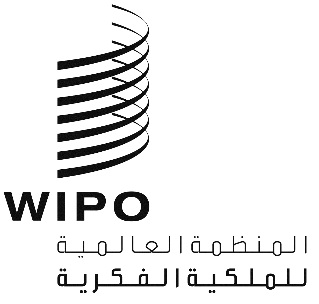 ACDIP/13/7CDIP/13/7CDIP/13/7الأصل: بالإنكليزيةالأصل: بالإنكليزيةالأصل: بالإنكليزيةالتاريخ: 12 مارس 2014التاريخ: 12 مارس 2014التاريخ: 12 مارس 2014التقييم الذاتي للمشروعالتقييم الذاتي للمشروعرمز المشروعDA_16_20_02العنوانالبراءات والملك العامتوصية جدول أعمال التنميةالتوصية 16: أخذ حماية الملك العام بعين الاعتبار عند وضع القواعد والمعايير في سياق الويبو والتعمق في تحليل الاستتباعات والمنافع الناتجة عن ملك عام غزير ومفتوح.التوصية 20: النهوض بأنشطة وضع القواعد والمعايير المرتبطة بالملكية الفكرية والداعمة لملك عام متين في الدول الأعضاء في الويبو، بما في ذلك إمكانية إعداد مبادئ توجيهية بإمكانها أن تساعد الدول الأعضاء المهتمة بالموضوع على تحديد المواد التي آلت إلى الملك العام وفقا لأنظمتها القانونية.ميزانية المشروعتكاليف خلاف الموظفين: 000 50 فرنك سويسريتاريخ بدء المشروع1 يناير 2012مدة المشروع15 شهراًقطاعات الويبو الرئيسية المعنية والصلة ببرامج الويبوقطاع الابتكار والتكنولوجيا (البرنامج 1)الصلة بالبرامج الأخرى: البرامج 8 و9 و10 و16وصف مقتضب للمشروعيرد في الوثيقة CDIP/7/5 Rev. وصفٌ لمشروع البراءات والملك العام. ويفحص ويستكشف المشروعُ العنصرين التاليين المتعلقين بالبراءات والملك العام: (1) الدور المهم للملك العام الغني والميسّر، (2) ووقع ممارسات بعض الشركات في مجال البراءات على الملك العام. وسيستكمل نتائج الدراسة الخاصة بالبراءات والملك العام المنجزة في إطار المشروع DA_16_20_01، وسيخطو خطوةً إضافيةً نحو المضي قدماً في تنفيذ التوصيتين 16 و20.المسؤول عن المشروعالسيد ماركو أليمانالصلة بالنتائج المرتقبة في وثيقة البرنامج والميزانية للفترة 2012/2013النتيجة المرتقبة سابعاً.1
فهم معمق لدى واضعي السياسات للعلاقة بين التحديات العالمية والابتكار والملكية الفكرية كأساس لتحسين صناعة القرارات الخاصة بالسياسات.نظرة عامة على تنفيذ المشروعيرد في الملحق الثاني لهذا التقرير ملخصٌ لنتائج التقييم الذاتي بناءً على نواتج المشروع الرئيسية.المداولاتتألّف المشروعُ، كما هو موضح في وثيقة المشروع، من دراسة على المستوى الجزئي عن البراءات والملك العام، وقد حلَّلت تلك الدراسة، على وجه الخصوص، الوقع الناجم عن ممارسات بعض الشركات في مجال البراءات على الملك العام والدور المهم لملك عام غني ومتاح دون قيود.ومن ثمَّ أعدَّ فريقٌ من الخبراء دراسةً بعنوان "دراسة عن البراءات والملك العام (ثانيا)" (الوثيقة CDIP/12/INF/2 REV.)، وهؤلاء الخبراء هم: البروفيسور جيمس ج. كونلي، أستاذ إكلينيكيّ في التكنولوجيا، معهد كيلوغ للإدارة، جامعة نورثوسترن، الولايات المتحدة الأمريكية – والسيد بيتر م. بيكان، المتقدم لنيل درجة الدكتوراه، رئيس إدارة التكنولوجيا والابتكار، معهد أوتو بيشام للدراسات الإدارية، ألمانيا – والدكتور نيل ويلكوف، شركة إيال بريسلر وشركاه، رمات غان، إسرائيل. وعُرِضت الدراسةُ على الدورة الثانية عشرة للجنة المعنية بالتنمية والملكية الفكرية، التي عُقدت في جنيف في الفترة من 18 إلى 21 نوفمبر 2013.واستندت الدراسةُ إلى النتائج التي توصلت إليها دراسة البراءات والملك العام (أولا) (الوثيقة CDIP/8/INF/3 REV.)، وقُسِّمت إلى ثلاثة أجزاء. عرض الجزءُ الأول نموذجاً تكاملياً تصورياً سعى إلى شرح العلاقة بين البراءات والملك العام. وركزت الدراسةُ في الجزء الثاني على أنشطة ما يُسمَّى "الكيانات غير المنتجة" وعلى كيفية تأثير نماذج الأعمال التجارية الخاصة بكل منها في الملك العام. ووصف الجزءُ الثالث على نطاق أوسع ممارسات الكيانات فيما يخص البراءات، ونَظَر في الأثر المحتمل لإدارة البراءات على الملك العام. ويرد في الملحق الأول لهذا التقرير ملخصٌ مقتضب للدراسة. ويمكن الاطلاع على الدراسة في العنوان الإلكتروني التالي: http://www.wipo.int/meetings/en/doc_details.jsp?doc_id=253106وأُلحِقت بالدراسة تعليقاتُ أعضاء اللجنة ومراقبيها بلغتها الأصلية (الوثيقة CDIP/12/INF/2 REV.ADD.)، طبقاً لوثيقة المشروع.إدارة محتوى المشروعأُعِدت المواصفات المطلوبة للدراسة وفقاً لوثيقة المشروع. وتناولت الدراسةُ المحتويات التي طُلبت في المواصفات. واستُخدِمت عملية "البوابات المرحلية" من أجل ضمان توافق محتويات الدراسة النهائية مع المواصفات المطلوبة.الجدول الزمني للمشروعتأخر وضع الدراسة في صيغتها النهائية لخمسة أشهر بسبب فترة الإعداد الأطول التي طلبها المؤلفون نظراً لتعقُّد الموضوع. بيد أن الدراسة النهائية نُشرت قبل الدورة الثانية عشرة للجنة بكثير (أي قبل الدورة بأكثر من شهرين)، مما أتاح للدول الأعضاء متسعاً من الوقت لمراجعة الدراسة.استخدام الميزانيةمعدل استخدام الميزانية هو 84 بالمائة. وكانت تكلفة سفر أحد الخبراء لعرض الدراسة في دورة اللجنة أقل مما كان متوقعاً، لأن أحد المؤلفين المشاركين حلَّ محلَّ المؤلف الرئيسي بسبب تعذر حضوره.أثر المشروع والدروس الرئيسية المستفادةنظَّمت الأمانةُ حدثاً جانبياً خلال الدورة الثانية عشرة للجنة دعماً لهدف المشروع. وعرض الدراسةَ أحدُ المشاركين في تأليفها. وحضر نحو 30 مشاركاً الحدثَ الجانبي. ونظراً لضيق الوقت المتاح خلال الجلسة العامة للجنة، رُئِيَ أن الحدث الجانبي يمنح المؤلفين فرصةً لإبلاغ الدول الأعضاء على نحو أفضل بالنتائج التي توصلت إليها هذه الدراسة المُعقدة تقنياً. وعلاوة على ذلك، سهَّل الحوارَ بين المؤلفين وأعضاء اللجنة ومراقبيها الذين كانوا مهتمين بهذا الموضوع.والآراء والتعقيبات التي وردت بشأن الدراسة خلال الحدث الجانبي وخلال مناقشات الجلسة العامة كانت إيجابيةً إلى حد كبير. وأقرَّت إحدى الدول الأعضاء بالاستنتاج الذي خلصت إليه الدراسة والذي مفاده أن العلاقة الشاملة بين البراءات والابتكار وملك عام ثري متاح دون قيود علاقةٌ معقّدةٌ ودقيقةٌ، وأعربت عن اعتقادها أن الدراسة مفيدةٌ في فهم كيفية تأثر الملك العام بشتى الجهات الفاعلة والعوامل. إلا أن إحدى المنظمات غير الحكومية ذكرت أن البلدان النامية لا تستطيع استغلال الاختراعات التي توجد في الملك العام في ولايتها القضائية استغلالاً فعالاً نظراً لافتقار تلك البلدان إلى القاعدة التكنولوجية.ورغم عدم إشارة أي من الدول الأعضاء، لا صراحةً ولا ضمناً، إلى أن الدراسة لا تلبي الهدف المتمثل في تعزيز فهم القضايا، تجدر الإشارة إلى أن كمية الآراء التي وردت من الدول الأعضاء تعقيباً على الدراسة عندما عُرضت على اللجنة قد لا تكون كافيةً لإجراء أي تقدير ذي مغزى من الناحية الإحصائية. وعلاوة على ذلك، قد تكون الدراسة قد أسهمت في تحسين فهم المسألة، إلا أنه لا يمكن اختبار استنتاجات الدراسة إلا من خلال استخدام الدول الأعضاء لنتائجها عملياً.نواتج المشروع
(النتيجة المرتقبة)مؤشرات التنفيذ الناجح
(مؤشرات النواتج)نتائج التقييمدراسة بشأن البراءات والملك العام على المستوى الجزئياستكمال الدراسة في غضون الجدول الزمني المُحدَّد وبالجودة المطلوبة في المواصفات من أجل عرض الدراسة على اللجنةاستكمل خبراء خارجيون الدراسةَ بالجودة المطلوبة في المواصفات، وعُرضت على الدورة الثانية عشرة للجنة. وقد تأخَّر استكمال الدراسة لمدة خمسة أشهر بسبب فترة الإعداد الأطول التي طلبها الخبراء.دراسة بشأن البراءات والملك العام على المستوى الجزئيتعقيبات الدول الأعضاء على الدراسة حينما عُرضت على اللجنةالتعقيبات التي وردت على الدراسة خلال الحدث الجانبي الذي نُظِّم على هامش الدورة الثانية عشرة للجنة وكذلك خلال مناقشات الجلسة العامة كانت إيجابيةً إلى حد كبير. ولكن كمية الآراء التي وردت من الدول الأعضاء تعقيباً على الدراسة عندما عُرضت على اللجنة قد لا تكون كافيةً لإجراء أي تقدير ذي مغزى من الناحية الإحصائية.هدف (أو أهداف) المشروعمؤشرات التنفيذ الناجح
(مؤشرات النواتج)نتائج التقييمفهم معزز لوقع ممارسات بعض الشركات في مجال البراءات على الملك العام والدور المهم لملك عام غني وميسرتعقيبات الدول الأعضاء على مدى استجابة نواتج المشروع لشواغلهاأقرَّت إحدى الدول الأعضاء، على وجه الخصوص، بالاستنتاج الذي خلصت إليه الدراسة والذي مفاده أن العلاقة الشاملة بين البراءات والابتكار وملك عام غني يمكن النفاذ إليه بحرية علاقةٌ معقّدةٌ ودقيقةٌ، وأعربت عن اعتقادها أن الدراسة مفيدةٌ في فهم كيفية تأثر الملك العام بشتى الجهات الفاعلة والعوامل.